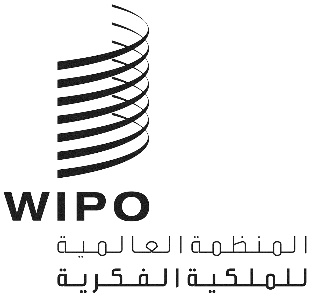 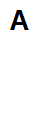 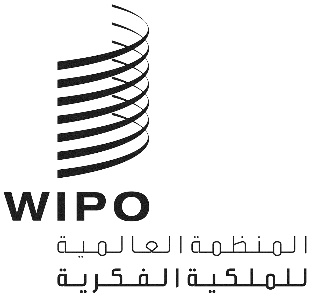 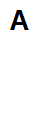 CWS/9/INF/1 PROV. 3الأصل: بالإنكليزيةالتاريخ: 18 أكتوبر 2021 اللجنة المعنية بمعايير الويبوالدورة التاسعةجنيف، من 1 إلى 5 نوفمبر 2021مشروع جدول الأعمال المفصّل والمشفوع بجدول زمني مقترحوثيقة من إعداد الأمانةأُعد مشروع جدول الأعمال المفصّل هذا إلى جانب الجدول الزمني المقترح من باب تيسير الأمور على جميع المشاركين بناءً على طلب الدول الأعضاء. وأخذاً بعين الاعتبار الدورة الثامنة للجنة المعنية بمعايير الويبو (المشار إليها فيما يلي بعبارة "لجنة المعايير" أو "اللجنة")، والتي عقدت في شكل هجين في 2020، أعدت الأمانة جدول الأعمال المفصّل هذا إلى جانب الجدول الزمني المؤقت المقترح للدورة التاسعة للجنة المعايير.وتماشياً مع هذه الترتيبات التنظيمية، ستجتمع اللجنة ساعتين ونصف يومياً في كل أيام الدورة من 1 إلى 5 نوفمبر 2021، من الساعة 12 زوالا إلى الساعة 2:30 بعد الظهر، بتوقيت جنيف (توقيت وسط أوروبا).الجدول الزمني المقترح هو مجرد جدول إرشادي ليس إلا. وأخذاً بعين الاعتبار التقدم المحرز في المناقشات والتفضيلات التي ستعرب عنها الوفود في الدورة، قد يقترح الرئيس تغيير وقت تلك المناقشات حول بنود جدول الأعمال، حسب الاقتضاء. فعلى سبيل المثال، إذا لم يستكمل الفريق العامل مناقشة بند معيّن في نهاية اليوم، ستتواصل مناقشة ذلك البند في بداية اليوم التالي.الاثنين 1 نوفمبر 2021من 12:00 زوالا إلى 2:30 بعد الظهرافتتاح الدورة التاسعةوصف موجز: سيفتتح مساعد المدير العام، قطاع البنية التحتية والمنصات، الدورة ويلقي ملاحظاته الترحيبية.انتخاب الرئيس ونائبي الرئيسوصف موجز: سيُنتخب رئيس ونائب (نائبي) الرئيس.الإجراء المطلوب: ستُدعى لجنة المعايير إلى انتخاب الرئيس ونائبي الرئيس لدورتها التاسعة.اعتماد جدول الأعمالانظر هذه الوثيقة.وصف موجز: ستُدعى الوفود إلى النظر في جدول الأعمال المقترح واعتماده.استراتيجية تكنولوجيا المعلومات للمعاييرفرقة العمل المعنية باستراتيجية تكنولوجيا المعلومات للمعايير (المهمة رقم 58)وصف موجز: ستعرض فرقة العمل المعنية باستراتيجية تكنولوجيا المعلومات للمعايير تقريرا مرحليا شفهيا عن المهمة رقم 58 حول التقدم المحرز منذ الدورة الثامنة للجنة المعايير.نشر نتائج الدراسة الاستقصائية عن أولوية التوصيات الأربعين بشأن استراتيجيات تكنولوجيا المعلوماتانظر الوثيقة CWS/9/2.وصف موجز: تلخص هذه الوثيقة نتائج الدراسة الاستقصائية عن أولوية التوصيات الأربعين بشأن استراتيجيات تكنولوجيا المعلومات.الإجراء المطلوب: (كما في الفقرة 16 من الوثيقة CWS/9/2 الوارد نصها أدناه):"16.	إن لجنة المعايير مدعوة إلى:الإحاطة علما بمحتوى هذه الوثيقة والردود على الدراسة الاستقصائية على النحو الوارد في المرفق الأول من هذه الوثيقة والمشار إليها في الفقرة 6 أعلاه؛ومطالبة فرقة العمل المعنية باستراتيجية تكنولوجيا المعلومات للمعايير بمراعاة نتائج الدراسة الاستقصائية عند إعداد خارطة الطريق الاستراتيجية وخطة عملها على النحو المشار إليه في الفقرة 15 أعلاه".إدارة بيانات الملكية الفكرية باستخدام نسق لغة الترميز الموسعة (XML) أو نسق ترقيم عناصر جافاسكريبت (JSON)تقرير فرقة عمل XML4IP (المهمات رقم 41 و47 و64)انظر الوثيقة CWS/9/3.وصف موجز: تعرض هذه الوثيقة تقريرًا مرحليًا عن مهمات لجنة المعايير رقم 41 و47 و64 بشأن الأنشطة التي نفذتها فرقة عمل XML4IP منذ الدورة الأخيرة، بما في ذلك الإصدار الجديد من ST.96، أي الإصدار 5.0.الإجراء المطلوب: (كما في الفقرة 17 من الوثيقة CWS/9/3 الوارد نصها أدناه):"17.	إن لجنة المعايير مدعوة إلى:الإحاطة علماً بمضمون هذه الوثيقة؛الإحاطة علماً بإصدار النسخة 5.0 لمعيار الويبو ST.96، كما هو مبين في الفقرات من 4 إلى 8 أعلاه؛الإحاطة علما بالنشر المنفصل لنماذج XML الخاصة بمعيار الويبو ST.96 على موقع الويبو على الويب كما هو مبين في الفقرتين 11 و12 أعلاه؛الإحاطة علما بالمشروع التجريبي للمستودع المركزي لمعيار ST.96 ومنتدى المطورين الخارجيين المستضاف على منصة GitHub لإشراك المطورين العاملين محليًا في مكاتب الملكية الفكرية، كما هو مبين في الفقرتين 14 و15 أعلاه؛الإحاطة علما بخطة عمل فريق عمل XML4IP، كما هو مبين في الفقرة 16 أعلاه".اقتراحات لتحسين البيانات الوصفية للمصنفات اليتيمة المحمية بحق المؤلف في معيار الويبو ST.96انظر الوثيقة CWS/9/4.وصف موجز: تتضمن هذه الوثيقة مشروع عمل يحتوي على مشاريع مقترحات عن قائمة بأدوار أصحاب الحقوق المقترحة ووصفها والرمز المقابل لكل مدخل؛ وقائمة بالفئات المقترحة للمصنفات الإبداعية ووصفها والرمز المقابل لكل مدخل.الإجراء المطلوب: (كما في الفقرة 7 من الوثيقة CWS/9/4 الوارد نصها أدناه):"7. إن لجنة المعايير مدعوة إلى ما يلي:الإحاطة بمضمون هذه الوثيقة ومرفق هذه الوثيقة؛ التعليق على مشروع ورقة العمل بالصيغة التي وردت بها في مرفق هذه الوثيقة".النماذج والصور الرقمية الثلاثية الأبعاد في وثائق الملكية الفكريةتقرير فرقة العمل المعنية بالنماذج والصور الثلاثية الأبعاد (المهمة رقم 61)
انظر الوثيقة CWS/9/5.وصف موجز: تعرض هذه الوثيقة تقريرًا مرحليًا عن المهمة رقم 61 التي نفذتها فرقة العمل المعنية بالنماذج والصور الثلاثية الأبعاد التي يشرف عليها الاتحاد الروسي.الإجراء المطلوب: (كما في الفقرة 9 من الوثيقة CWS/9/5 الوارد نصها أدناه):"9. إن لجنة المعايير مدعوة إلى ما يلي: الإحاطة علماً بمضمون هذه الوثيقة ومرفقها؛والإحاطة علماً بخطة عمل فريق العمل المعني بالنماذج والصور ثلاثية الأبعاد الواردة في الفقرة 8 أعلاه".اقتراح معيار جديد بشأن العناصر الرقمية الثلاثية الأبعاد
انظر الوثيقة CWS/9/6.وصف موجز: يتضمن معيار الويبو الجديد المقترح توصيات بشأن النماذج الرقمية ثلاثية الأبعاد والصور ثلاثية الأبعاد فيما يخص البراءات والعلامات التجارية والتصاميم الصناعية. وتتضمن هذه الوثيقة أيضًا اقتراحًا لمراجعة وصف المهمة رقم 61.الإجراء المطلوب: (كما في الفقرة 11 من الوثيقة CWS/9/6 الوارد نصها أدناه):"11. إن لجنة المعايير مدعوة إلى ما يلي: الإحاطة علماً بمضمون هذه الوثيقة؛ والنظر في الاسم المقترح لمعيار الويبو الجديد ST.91: "توصيات بشأن النماذج والصور الرقمية الثلاثية الأبعاد"، على النحو المذكور في الفقرة 9 أعلاه، والموافقة عليه؛والنظر في معيار الويبو الجديد المقترح ST.91، بصيغته الواردة في مرفق هذه الوثيقة، واعتماده؛ والنظر في تعديل وصف المهمة رقم 61، على النحو الوارد في الفقرة 10 أعلاه، والموافقة عليه".الثلاثاء 2 نوفمبر 2021من 12:00 زوالا إلى 2:30 بعد الظهرسلاسل الكتل في إطار النظام الإيكولوجي للملكية الفكريةتقرير فرقة العمل المعنية بسلاسل الكتل (المهمة رقم 59)
انظر الوثيقة CWS/9/7.وصف موجز: تعرض هذه الوثيقة تقريرًا مرحليًا عن المهمة رقم 59، التي أبلغت عنها فرقة العمل المعنية بسلاسل الكتل التي تشرف عليها أستراليا والاتحاد الروسي منذ الدورة الثامنة للجنة المعايير.الإجراء المطلوب: (كما في الفقرة 14 من الوثيقة CWS/9/7 الوارد نصها أدناه):"14. إن لجنة المعايير مدعوة إلى الإحاطة علماً بمضمون هذه الوثيقة".تقرير عن ورقة العمل بشأن سلاسل الكتل في إطار النظام الإيكولوجي للملكية الفكرية
انظر الوثيقة CWS/9/8.وصف موجز: تتضمن هذه الوثيقة مشروع ورقة العمل النهائي والذي يتكون من ستة عناصر وملخص تنفيذي ومتن رئيسي وأربعة مرفقات بما في ذلك المرفق الرابع - محاكاة للمعرفات اللامركزية في أنظمة الملكية الفكرية. ونظرًا لأن ورقة العمل ليست وثيقة لبناء أي اتفاق حول القضايا، بل وثيقة قائمة على الحقائق، فإن أعضاء اللجنة والمراقبين مدعوون للتحقق من المعلومات الواردة في المشروع النهائي للتأكد من دقتها وتقديم التعليقات بشأنها إلى المكتب الدولي على العنوان الإلكتروني: blockchain@wipo.int بحلول 22 أكتوبر 2021.الإجراء المطلوب: (كما في الفقرة 9 من الوثيقة CWS/9/8 الوارد نصها أدناه):"9. إن لجنة المعايير مدعوة إلى الإحاطة علما بمحتوى هذه الوثيقة ومرفقها كما هو مبين في الفقرة 8 أعلاه".بيانات الوضع القانونيتقرير فرقة العمل المعنية بالوضع القانوني (المهمة رقم 47)وصف موجز: تقرير شفهي عن التقدم الذي أحرزته فرقة العمل المعنية بالوضع القانوني في المهمة رقم 47.اقتراح مراجعة معيار الويبو ST.27
انظر الوثيقة CWS/9/9.وصف موجز: اقتراح مراجعة المعيار ST.27 بغية الإشارة إلى مجموعات الأحداث الوجيهة كإجراءات والتعامل بشكل أفضل مع الرموز المخصصة.الإجراء المطلوب: (كما في الفقرة 22 من الوثيقة CWS/9/9 الوارد نصها أدناه):"22. إن لجنة المعايير مدعوة إلى ما يلي: الإحاطة علما بمحتوى هذه الوثيقة وبمرفقها؛ والنظر في اقتراح المراجعة بشأن "مؤشرات الأحداث" للمعيارST 27: تبادل بيانات الوضع القانوني للبراءات"، على النحو الموصوف في الفقرات من 10 إلى 13 من هذه الوثيقة، والموافقة عليه؛والنظر في الملحق الجديد المقترح "قائمة مؤشرات الأحداث" بالمرفق الأول لمعيار الويبو ST.27 والموافقة عليه، على النحو الموصوف في الفقرات من 14 إلى 20 وفي مرفق هذه الوثيقة؛ والنظر في خطة العمل التي تقترحها فرقة العمل المعنية بالوضع القانوني في الفقرة 21 أعلاه والموافقة عليها”.تقرير عن خطط التنفيذ لمعيار الويبو ST.61
انظر الوثيقة CWS/9/10.وصف موجز: تقرير عن الردود الواردة من مكاتب الملكية الفكرية على التعميم C.CWS.152 الذي يطلب تقديم خطط التنفيذ وجداول الخرائط للمعيار ST.61 بشأن بيانات الوضع القانوني للعلامات التجارية.الإجراء المطلوب: (كما في الفقرة 4 من الوثيقة CWS/9/10 الوارد نصها أدناه):"4. إن لجنة المعايير مدعوة إلى ما يلي:الإحاطة علما بمحتوى هذه الوثيقة وجداول الخرائط المذكورة في الفقرة 2 أعلاه والواردة في مرفق هذه الوثيقة؛والموافقة على نشر جداول خرائط معيار الويبو ST.61 الواردة في مرفق هذه الوثيقة في الجزء 13.7 من دليل الويبو بشأن المعلومات والوثائق المتعلقة بالملكية الصناعية”.قوائم التسلسلتقرير فرقة العمل المعنية بقوائم التسلسل (المهمة رقم 44)
انظر الوثيقة CWS/9/11.وصف موجز: تقدم هذه الوثيقة تقريرًا مرحليًا عن مهمة لجنة المعايير رقم 44 على النحو الذي أُجريت به من قبل فرقة العمل المعنية بقوائم التسلسل منذ الدورة الأخيرة للجنة، بما في ذلك المناقشات الدائرة حول اقتراح تأجيل موعد تنفيذ المعيار ST.26.الإجراء المطلوب: (كما في الفقرة 21 من الوثيقة CWS/9/11 الوارد نصها أدناه):"21. إن لجنة المعايير مدعوة إلى ما يلي:الإحاطة علماً بمضمون هذه الوثيقة بما في ذلك خطة عمل فرقة العمل المعنية بقوائم التسلسل؛وتحفيز مكاتب الملكية الفكرية على مواصلة اختبار أداة الويبو للتسلسل على النحو المبين في الفقرة 16 أعلاه".اقتراح مراجعة معيار الويبو ST.26
انظر الوثيقة CWS/9/12 Rev..وصف موجز: تعرض هذه الوثيقة اقتراح مراجعة معيار الويبو ST.26.الإجراء المطلوب: (كما في الفقرة 8 من الوثيقة CWS/9/12 Rev. الوارد نصها أدناه):"8. إن لجنة المعايير مدعوة إلى ما يلي:الإحاطة علما بمحتوى هذه الوثيقة وبمرفقاتها؛والنظر في اقتراح بشأن مراجعة المعيارST .26 على النحو الموصوف في الفقرتين 5 و6 أعلاه، وعلى النحو الوارد في مرفقات هذه الوثيقة، والموافقة عليه".سلسلة ندوات التدريب الإلكترونية للويبو وتطوير حزمة أداة الويبو للتسلسلوصف موجز: سيعرض المكتب الدولي بالتعاون مع مكاتب الملكية الفكرية تقريرا شفهيا عن التقدم المحرز في تطوير حزمة أداة الويبو للتسلسل وملخص سلسلة ندوات التدريب الإلكترونية فيما يتعلق بكل من معيار الويبو ST.26 وحزمة أداة الويبو للتسلسل.ملف إدارة البراءاتتقرير فرقة العمل المعنية بملف الإدارة (المهمة رقم 51)
انظر الوثيقة CWS/9/13.وصف موجز: تعرض هذه الوثيقة تقريرًا مرحليًا عن مهمة لجنة المعايير رقم 51 على النحو الذي اُجريت به من قبل فرقة العمل المعنية بملف الإدارة منذ الدورة الأخيرة للجنة، بما في ذلك التعاون مع فرقة العمل المعنية بالحد الأدنى من الوثائق المنصوص عليها في معاهدة التعاون بشأن البراءات لأغراض تعديل المعيار ST.37.الإجراء المطلوب: (كما في الفقرة 11 من الوثيقة CWS/9/13 الوارد نصها أدناه):"11. إن لجنة المعايير مدعوة إلى ما يلي:الإحاطة علماً بمضمون هذه الوثيقة؛والنظر في مسألة وقف المهمة رقم 51 وحل فرقة العمل المعنية بملف الإدارة والموافقة عليها، كما هو مبين في الفقرة 10؛والنظر في مراجعة معيار الويبو ST.37 والموافقة عليها في إطار المهمة رقم 33 عند الاقتضاء، كما هو مبين في الفقرة 10".تحديث منشورات بوابة ملفات الإدارة على الإنترنتوصف موجز: تقرير شفهي يُطلع لجنة المعايير على التحديثات الأخيرة التي أُجريت على بوابة الويبو لملفات الإدارة على الإنترنت.اقتراح مراجعة معيار الويبو ST.37
انظر الوثيقة CWS/9/14.وصف موجز: تعرض هذه الوثيقة اقتراح مراجعة معيار الويبو ST.37.الإجراء المطلوب: (كما في الفقرة 9 من الوثيقة CWS/9/14 Rev. الوارد نصها أدناه):"9. إن لجنة المعايير مدعوة إلى ما يلي:الإحاطة علما بمضمون هذه الوثيقة ومرفقاتها؛والنظر في المراجعة المقترحة لمعيار الويبو ST.37 والموافقة عليها، على النحو المشار إليه في الفقرات من 4 إلى 8 أعلاه وفي مرفقات هذه الوثيقة".الأربعاء 3 نوفمبر 2021من 12:00 زوالا إلى 2:30 بعد الظهرتصاوير التصاميمتقرير فرقة العمل المعنية بتصاوير التصاميم (المهمة رقم 57)وصف موجز: تقرير شفهي عن التقدم الذي أحرزته فرقة العمل المعنية بتصاوير التصاميم في المهمة رقم 57.اقتراح مراجعة معيار الويبو ST.88
انظر الوثيقة CWS/9/15.وصف موجز: اقتراح مراجعة معيار الويبو ST.88 بشأن معالجة نسق صورة الرسومات الموجهة القابلة للتحجيم (SVG).الإجراء المطلوب: (كما في الفقرة 6 من الوثيقة CWS/9/15 الوارد نصها أدناه):"6. إن لجنة المعايير مدعوة إلى ما يلي:الإحاطة علما بمحتوى هذه الوثيقة؛النظر في المراجعة المقترحة لمعيار الويبو ST.88: توصيات بشأن التصاوير الإلكترونية للتصاميم الصناعية" والموافقة عليها على النحو الموصوف في الفقرة 5 أعلاه".نشر نتائج الدراسة الاستقصائية بشأن نفاذ الجمهور إلى معلومات البراءات، الجزء 2انظر الوثيقة CWS/9/16.وصف موجز: ستُعرض نتائج الجزء 2 من الدراسة الاستقصائية بشأن نفاذ الجمهور إلى معلومات البراءات، مع تحديث المهمة رقم 52 تبعا لذلك أخذا في الاعتبار العمل المنجز حتى الآن.الإجراء المطلوب: (كما في الفقرة 10 من الوثيقة CWS/9/16 الوارد نصها أدناه):"10. إن لجنة المعايير مدعوة إلى ما يلي:الإحاطة علما بمحتوى هذه الوثيقة؛وطلب الأمانة بنشر نتائج الدراسة الاستقصائية في الجزء 7 من دليل الويبو بشأن المعلومات والوثائق المتعلقة بالملكية الصناعية على النحو الموصوف في الفقرة 3 أعلاه، إلى جانب نتائج تحليل الدراسات الاستقصائية على النحو الموصوف في الفقرات من 4 إلى 7 أعلاه؛والنظر في مراجعة المهمة رقم 52 الموضحة في الفقرة 9 أعلاه والموافقة عليها".التحول الرقميتقرير فرقة العمل المعنية بالتحول الرقمي (المهمة رقم 62)وصف موجز: تقرير شفهي عن التقدم الذي أحرزته فرقة العمل المعنية بالتحول الرقمي في المهمة رقم 62.اقتراح دراسة استقصائية بشأن ممارسات المكاتب فيما يتعلق بالتحول الرقمي
انظر الوثيقة CWS/9/17.وصف موجز: اقتراح لإجراء دراسة استقصائية جديدة لجمع المعلومات بشأن الممارسات الرقمية لمكاتب الملكية الفكرية، والتي ستساعد فرقة العمل المعنية بالتحول الرقمي في تنفيذ المهمة رقم 62.الإجراء المطلوب: (كما في الفقرة 6 من الوثيقة CWS/9/17 الوارد نصها أدناه):"6. إن لجنة المعايير مدعوة إلى ما يلي:الإحاطة علما بمحتوى هذه الوثيقة وبمرفقها؛والموافقة على الاستبيان الوارد في مرفق هذه الوثيقة؛وطلب الأمانة أن تجري الدراسة الاستقصائية وأن تنشر الردود على موقع الويبو الإلكتروني بمجرد توفرها على النحو المشار إليه في الفقرة 5 أعلاه؛وطلب فرقة العمل أن تعرض تحليلا لنتائج الدراسة الاستقصائية في الدورة العاشرة للجنة المعايير للموافقة عليه ونشره بعد ذلك كما هو مبين في الفقرة 5 أعلاه".التقارير التقنية السنويةتقرير عن التقارير التقنية السنوية لعام 2020وصف موجز: تقرير شفهي عن الردود الواردة على التعاميم C.CWS.147-149 التي تطلب من مكاتب الملكية الفكرية تقديم مساهمات في التقارير التقنية السنوية لعام 2020.اقتراح لتحسين التقارير التقنية السنوية
انظر الوثيقة CWS/9/18.وصف موجز: تحليل المساهمات في التقارير التقنية السنوية واستخدامها على مدار العقد الماضي، مع توصيات بوقف إعداد تلك التقارير أو تبسيط جمعها في ضوء البيانات.الإجراء المطلوب: (كما في الفقرة 25 من الوثيقة CWS/9/18 الوارد نصها أدناه):"25. إن لجنة المعايير مدعوة إلى ما يلي:الإحاطة علما بمحتوى هذه الوثيقة وبمرفقها؛النظر في اعتماد الاقتراح 1 أو الاقتراح 2 في الفقرة 24 أعلاه والبت في ذلك؛وإذا تقرر التوقف عن إعداد التقارير التقنية السنوية، البت في مسألة اعتبار المهمة رقم 24 مكتملة وإزالتها من برنامج عمل لجنة المعايير بناء على ذلك".تحديث دليل الويبو بشأن المعلومات والوثائق المتعلقة بالملكية الصناعيةانظر الوثيقة CWS/9/19.وصف موجز: اقتراح تغيير العنوان وبعض المصطلحات في دليل الويبو من أجل الإشارة إلى الملكية الفكرية بدلاً من الملكية الصناعية، مما سيعكس وجود بعض مواد حق المؤلف في أقسام معينة.الإجراء المطلوب: (كما في الفقرة 7 من الوثيقة CWS/9/19 الوارد نصها أدناه):"7. إن لجنة المعايير مدعوة إلى ما يلي:الإحاطة علما بمحتوى هذه الوثيقة وبمرفقها؛والموافقة على تعديل المصطلحات الواردة في دليل الويبو على النحو المبين في الفقرة 4 أعلاه؛ومطالبة الأمانة بتحديث دليل الويبو وفقًا لاتفاقات الدورة التاسعة".الخميس 4 نوفمبر 2021من 12:00 زوالا إلى 2:30 بعد الظهرالتقارير المرحلية لفرق العمل الأخرىتقرير فرقة العمل المعنية بالجزء 7 (المهمة رقم 50)
انظر الوثيقة CWS/9/20.وصف موجز: تقرير عن التقدم الذي أحرزته فرقة العمل المعنية بالجزء 7 في المهمة رقم 50، بما في ذلك عن خطة العمل المنقحة لتحديث الدراسات الاستقصائية في الجزء 7. كما تم اقتراح إجراء تغيير طفيف على إجراءات نشر جميع الدراسات الاستقصائية للجنة المعايير.الإجراء المطلوب: (كما في الفقرة 18 من الوثيقة CWS/9/20 الوارد نصها أدناه):"18. إن لجنة المعايير مدعوة إلى ما يلي: الإحاطة علماً بمضمون هذه الوثيقة؛والموافقة على خطة العمل المنقحة الواردة في الفقرات من 5 إلى 10 أعلاه؛ اتخاذ قرار بشأن طلب تحديث ممارسات الاستشهاد بالجزء 7.9، كما هو موضح في الفقرة 11 أعلاه؛الموافقة على التغيير المقترح في إجراءات النشر لجميع الدراسات الاستقصائية للجنة المعايير الواردة في الفقرة 12 أعلاه".تقرير فرقة العمل المعنية بواجهة التطبيقات البرمجية (المهمة رقم 56)وصف موجز: عرض فرقة العمل المعنية بواجهة التطبيقات البرمجية التي تشرف عليها كندا والمملكة المتحدة تقريرا مرحليا شفهيا عن المهمة رقم 56 بشأن الأنشطة المضطلع بها منذ الدورة الثامنة للجنة المعايير.تقرير فرقة العمل المعنية بتوحيد الأسماء (المهمة رقم 55)وصف موجز: ستعرض الجهات المشاركة في الإشراف على فرقة العمل المعنية بتوحيد الأسماء تقريرا مرحليا شفهيا عن المهمة رقم 55.تقرير فرقة العمل المعنية بتوحيد العلامات التجارية (المهمة 60)وصف موجز: ستعرض فرقة العمل المعنية بتوحيد العلامات التجارية تقريرا مرحليا شفهيا عن المهمة رقم 60.معلومات عن دخول الطلبات الدولية المنشورة بناء على معاهدة التعاون بشأن البراءات في المرحلة الوطنية (الإقليمية)انظر الوثيقة CWS/9/21.وصف موجز: تتضمن هذه الوثيقة معلومات عن بيانات دخول الطلبات الدولية المنشورة بناء على معاهدة التعاون بشأن البراءات في المرحلة الوطنية والمتاحة على الموقع الإلكتروني لركن البراءات كما تقترح وقف المهمة رقم 23.الإجراء المطلوب: (كما في الفقرة 5 من الوثيقة CWS/9/21 الوارد نصها أدناه):"5. إن لجنة المعايير مدعوة إلى ما يلي: الإحاطة علماً بمحتوى هذه الوثيقة؛والنظر في اقتراح وقف المهمة رقم 23، كما هو مبين في الفقرة 4 أعلاه ".تقرير المكتب الدولي عن تقديم المشورة والمساعدة التقنيتين من أجل تكوين كفاءات مكاتب الملكية الصناعية في إطار ولاية لجنة المعاييرانظر الوثيقة CWS/9/22.وصف موجز: يهدف هذا التقرير إلى تنفيذ القرار الذي اتخذته الجمعية العامة في 2011 بشأن ولاية اللجنة، وتقديم تقارير كتابية منتظمة عن تفاصيل الأنشطة المضطلع بها أثناء عام 2020 والتي سعت فيها الأمانة أو مكتب الويبو الدولي إلى إسداء المشورة وتقديم المساعدة التقنية لتكوين الكفاءات لفائدة مكاتب الملكية الفكرية بإنجاز مشروعات لتعميم المعلومات المتعلقة بمعايير الملكية الفكرية.الإجراء المطلوب: (كما في الفقرة 13 من الوثيقة CWS/9/22 الوارد نصها أدناه):"13. إن لجنة المعايير مدعوة إلى الإحاطة علماً بالأنشطة التي اضطلع بها المكتب الدولي في عام 2020 لتقديم المشورة والمساعدة التقنيتين، من أجل تكوين الكفاءات لدى مكاتب الملكية الصناعية، بشأن تعميم المعلومات المتعلقة بمعايير الملكية الفكرية. وستكون هذه الوثيقة بمثابة أساس لإعداد التقرير الذي سيقدَّم إلى الجمعية العامة للويبو التي ستُعقد في عام 2022، كما طُلب في دورتها الأربعين التي عُقدت في أكتوبر 2011 (انظر الفقرة 190 من الوثيقة WO/GA/40/19)."تبادل المعلومات بشأن أنشطة الرقمنةوصف موجز: يهدف هذا البند إلى تبادل المعلومات حول أنشطة الرقمنة بين أعضاء لجنة المعايير. وتُدعى مكاتب الملكية الفكرية لتبادل أنشطتها. الجمعة 5 نوفمبر 2021من 12:00 زوالا إلى 2:30 بعد الظهرالنظر في برنامج عمل لجنة المعايير وقائمة مهامهاانظر الوثيقة CWS/9/23.وصف موجز: تعرض هذه الوثيقة التي أعدتها الأمانة معلومات محدثة عن برنامج عمل اللجنة وقائمة مهامها المتفق عليها في دورتها الثامنة في عام 2020. ويجدر الذكر بأن المعلومات عن بعض المهام الواردة في المرفق قد تحتاج إلى مراجعة وتحديث لمراعاة الاتفاقات التي قد تتوصل إليها اللجنة في هذه الدورة.الإجراء المطلوب: (كما في الفقرة 3 من الوثيقة CWS/9/23 الوارد نصها أدناه):"3. إن لجنة المعايير مدعوة إلى ما يلي:الإحاطة علماً بالمعلومات الواردة في هذه الوثيقة؛والنظر في قائمة المهام على النحو الوارد في مرفق هذه الوثيقة وتأييد الأمانة بشأن إدراج الاتفاقات المُتوصّل إليها في هذه الدورة في برنامج عمل لجنة المعايير واستعراض برنامج عمل لجنة المعايير ونشرهما على موقع الويبو على الويب المذكور في الفقرة 2 أعلاه".ملخص الرئيساختتام الدورة[نهاية الوثيقة]